Государственное бюджетное профессиональное образовательное учреждение Новосибирской области «Новосибирский автотранспортный колледж»Название работы: МЕТОДИЧЕСКАЯ РАЗРАБОТКА ДЛЯ ПРОВЕДЕНИЯ ОТКРЫТОГО ЗАНЯТИЯ ПО ТЕМЕ «ЗАКОНОМЕРНОСТИ ИЗМЕНЧИВОСТИ»Автор работы:Метель Надежда Михайловна, преподавательг. Новосибирск2022г.План урока по дисциплине естествознаниетема «Закономерности изменчивости»Тема урока: Закономерности изменчивостиТип урока: Рефлексия (комбинированный)Методическая цель открытого урока: продемонстрировать возможность комбинированного применения элементов разных образовательных технологий, методов и приемов.Цели урока: Образовательные:-получить знания о формах изменчивости;-понять сущность модификационной и мутационной изменчивости;-знать факторы, способствующие возникновению наследственных и ненаследственных изменений организма; - выяснить последствия и значение наследственной изменчивости для эволюции и селекции. Развивающие:-развитие умений анализировать, сравнивать, выделять главное. делать выводы, устанавливать причинно- следственные связи, работать с источниками биологической информации;-развивать умения осознанно использовать речевые средства для дискуссии и аргументации своей позицииВоспитательная:-формирование познавательного интереса;-формирование ответственного отношения к учению; -воспитание бережного отношения к своему здоровью;-формирование понимания необходимости ЗОЖ. Формы и методы обучения Диалоговая форма (дискуссия, обсуждение), рассказ, работа с учебником, с тестовыми заданиями с само или взаимопроверкой), элементы проблемного обучения, элементы технологии развития критического мышленияМетодическое обеспечение урока: Мультимедийная презентация «Закономерности изменчивости», видеофрагмент «Самые необычные мутации»Образовательные ресурсы:Мамонтов С.Г. Общая биология. -М.: КНОРУС,2020. -324с.(СПО)Генетика. Курс лекций: учебно-методическое пособие / И.В. Дармов (составитель). – Киров: ФГБОУ ВПО «ВятГУ», 2011. – 191 с.План урока:Организационный момент (приветствие, перекличка) (5мин.)Проверка домашнего задания (работа по вариантам с самопроверкой) (10 мин.)Актуализация. (постановка проблемы с выводом цели урока) (5 мин).Изучение нового материала (работа с учебником и презентацией) (50 мин)4.1. Виды изменчивости (определение)4.2. Свойства фенотипической изменчивости.4.3. Мутации и мутагены.4.4. Классификации мутаций.     5.  Закрепление изученного материала           5.1 Просмотр видео (5 мин)         5.2. Блиц-опрос (Верю/не верю) -работа в парах (10 мин)     6.  Подведение итогов урока (рефлексия) (3 мин)     7.  Домашнее задание (2 мин)Ход урока:1 этап урока: Организационный моментДеятельность преподавателя: - приветствие, перекличка;- проверка подготовленности классного помещения;- организация внимания студентов;Деятельность студентов: - подготовка группы к работе, включение в деловой ритм.2 этап урока: Проверка домашнего заданияДеятельность студентов:  -тест с самопроверкой3 этап урока: ЦелеполаганиеДеятельность преподавателя: Обеспечение мотивации к познанию у студентов, принятие ими целей урока.Наводящие вопросы:1. Какие свойства живых организмов изучает генетика? (Ожидаемый ответ: Наследственность и изменчивость)2. Какое из этих свойств мы уже изучили? (Ожидаемый ответ: Наследственность)3.Что означает наследственность? (Ожидаемый ответ: Наследственность – это способность организмов передавать свои свойства и признаки в ряду поколений)4. В чём проявляется закономерность наследственности? (Ожидаемый ответ: При скрещивании организмов, отличающихся друг от друга, можно спрогнозировать, какие свойства и признаки проявятся у гибрида)5. Что означает изменчивость? (Ожидаемый ответ: Изменчивость – это способность организмов приобретать новые признаки).Ключевой вопрос: Можно ли спрогнозировать и управлять процессом изменчивости у организмов?ВЫВОД: Тема занятия: Изменчивость, её виды и закономерности.Деятельность студентов: Формулируют цели урока вместе с преподавателем4 этап урока: Изучение нового материала:Деятельность преподавателя: -демонстрация презентации-мотивационные ситуации для поиска информации в учебнике.1)                                                       ТИПЫ ИЗМЕНЧИВОСТИ                                                        ?                                     ?2)  ФЕНОТИПИЧЕСКАЯ ИЗМЕНЧИВОСТЬ -… ?3)                                                                  ВИДЫ              
                           Экологическая      Географическая    Сезонная     Возрастная                                ? (пример)            ? (пример)          ? (пример)      ? (пример)4)  СВОЙСТВА ФЕНОТИПИЧЕСКОЙ ИЗМЕНЧИВОСТИ. (Знакомство с методикой      построения вариационного ряда).5) МУТАЦИОННАЯ ИЗМЕНЧИВОСТЬ. - Вопрос группе: Что вы знаете о мутациях?- Обзор мутационной теории Гуго Де Фриза- Мутации (определение)- Мутаген (определение), демонстрация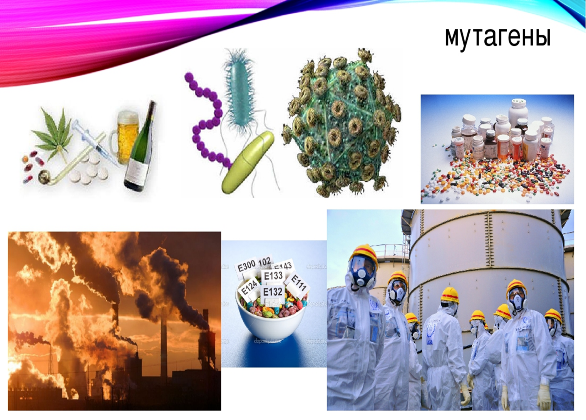 - Задание для группы: Сгруппировать по типам, дать название группам)6) КЛАССИФИКАЦИИ МУТАЦИЙ:- По причине возникновения: спонтанные, индуцированные.- По месту возникновения: соматические, генеративные.- По характеру проявления: летальные, полулетальные, стерильные, полезные.- По уровню возникновения: генные (точковые), хромосомные, геномные.- демонстрация наглядных примеров проявления у организмов разных типов мутаций. -   - акцент на мутациях человека и причинах их появления.Деятельность студентов:- участие в обсуждении- поиск примеров - заполнение опорных схем по классификациям- работа с текстом учебника- составление конспекта.5 этап урока: Закрепление изученного материала    Деятельность преподавателя:        - демонстрация фрагмента видео «Самые необычные мутации»   - структурирование изложенного материала (Блиц-опрос (Верю/не верю) -работа в парах БЛИЦ - ОПРОС:Нечувствительность к боли – это полезная мутация (Ожидаемый ответ: Нет)Стерильные мутации не влияют на продолжительность жизни. (Ожидаемый ответ: Да).Мутации в природе всегда носят случайный характер. (Ожидаемый ответ: Да).Отсутствие косточек (семян) у арбуза - это полезная мутация (Ожидаемый ответ: Нет).Искусственный мутагенез стал возможен после расшифровки генетического кода. (Ожидаемый ответ: Да).Алкоголь –химический мутаген. (Ожидаемый ответ: Да).При хромосомных мутациях изменяется число хромосом. (Ожидаемый ответ: Нет) Это пример фенотипической изменчивости. (Ожидаемый ответ: Нет)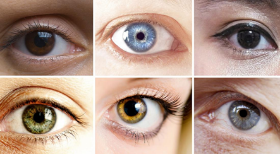 Рождение у человека одновременно более одного ребёнка это вредная мутация, так как возникают трудности с уходом и воспитанием. (Ожидаемый ответ: Нет)Деятельность студентов:- осмысление изученного материала6 этап урока: Подведение итогов урока (рефлексия)   Деятельность преподавателя:     - для самооценки пользы полученной на занятии информации, рекомендация использовать метод «Трёх П». Нужно ответить на следующие вопросы:Что я понял?Где смогу применить?Кому могу передать?- выставление оценок за работу на урокеДеятельность студентов:- осмысление практической значимости- изученного материала   7 этап урока: Домашнее задание    Деятельность преподавателя:     - используя текст учебника и опорный конспект подготовиться к фронтальному опросу по пройденной теме.- используя интернет источники подготовить сообщения (презентации) на тему «Самые необычные мутанты».